Application for North Dakota’s Telecommunications Equipment Distribution Service (TEDS)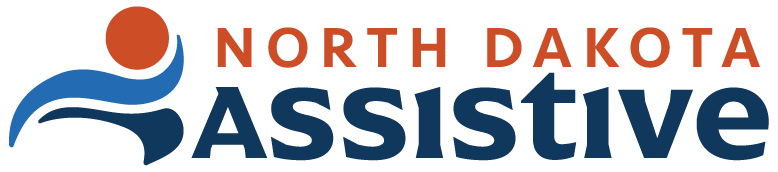 INCOME ELIGIBILITYYour income must be at or below the estimate given for your household size. If you DO NOT meet the income requirements below DO NOT fill out this application! Please contact the ND Assistive offices at 1-800-895-4728 for other options that may be available to you.Estimated Median Income for North Dakota Fiscal Year 2024 (Effective January 11, 2024)*Based upon Administration for Children and Families, Office of Community Services, Division of Energy AssistanceSource: US Department of Health and Human ServicesND Assistive Office Locations (Please call ahead)Fargo – 3240 15th St. South, Ste. B, Fargo, ND 58104 – 701-365-4728Bismarck – 4501 Coleman St., Ste. 107, Bismarck, ND 58503 – 701-258-4728Before Submitting: Please complete pages 2-4 and sign pages 4 and 6. Applications are not considered complete until they have been signed in all required areas.Submit completed application by mail to:ND Assistive/ TEDS4501 Coleman Street, Suite 107Bismarck, ND   58503Submit completed application by fax to:701-365-6242 Attn: TEDSSubmit completed application by email to:teds@ndassistive.orgFor Questions:Please call 800-895-4728 or 701-365-4728 or email teds@ndassisstive.org *** Alternative formats of this application are available upon request***Application for North Dakota’s Telecommunications Equipment Distribution Service (TEDS)Personal Information – RequiredApplication Date: _______________Applicant Name (First, Middle Initial, Last): _____________________________________________________Date of Birth: __________________________________________ Gender: ____ Female   ____ Male   ____ UnknownWhat is your gender identity?  ____Non-Disclosure ____Female ____Male ____Transgender-Female ____Transgender-MaleApplicant Street Address: _________________________________City: ________________________State: ND Zip: _____________Mailing Address, if different (must include): _______________________________________________________________________County: __________ Reservation, if applicable: _______________Applicant Phone: Home (____) ____________________________	 Cell (____) ____________________________________________Applicant Email Address: _________________________________How did you hear about this program? ____Brochure ____Newspaper ____TV ad ____Internet ad ____Radio ad ____Word of mouth ____ND Assistive website ____Presentation ____Doctor ____Other: _________________________________Application for North Dakota’s Telecommunications Equipment Distribution Service (TEDS)Demographic Information - RequiredWhat is your ethnicity? 	Hispanic or Latino 	Not Hispanic or Latino 	UnknownWhat is your race? 	American Indian/ Native  Alaskan 	Asian 	Black/ African American	Native Hawaiian/ Other 	Pacific Islander 	Non-Minority (White, non-	Hispanic) 	White-Hispanic 	OtherWhat is your primary language?___English___OtherDo you live alone?___Yes ___No ___UnknownDo feel socially isolated?___ Yes ___ No Is your income below the national poverty level? (see chart below) ___ Yes ___ NoApplication for North Dakota’s Telecommunications Equipment Distribution Service (TEDS)Physical Information Do you have problems with cognition or memory? ___No   ___ Yes   ___ Do Not Know Do you have problems with dexterity?___ No   ___ Yes   ___ Do Not KnowDo you have problems with vision? ___ No   ___ Yes   ___ Do Not KnowDo you have problems with hearing? ___ No   ___ Yes   ___ Do Not KnowDo you have problems with speech? ___ No   ___ Yes   ___ Do Not KnowEquipment Questions I have or am in the process of getting land line service? ___ No   ___ Yes   ___ Not ApplicableI have or am in the process of getting cell phone service? ___ No   ___ Yes   ___ Not ApplicableI have internet access in my home/residence? ___ No   ___ Yes   ___Not ApplicableApplication for North Dakota’s Telecommunications Equipment Distribution Service (TEDS)I have difficulties with (check all that apply):____ hearing on the phone 	____ hearing the phone ring 	____ speaking (being heard or understood) on the phone____ holding or picking up the phone ____ seeing the numbers/ buttons on the phone____ dialing the phonePlease describe your difficulty using the phone: ____________________________________________________________________________________________________________________________________________________________Do you currently wear a hearing aid(s)?  Yes ____   No ____Do you have a cochlear implant? 	Yes ____   No ____If you know what equipment you need, please check it below:____ Teletypewriter (TTY)____ Amplified phone____ Cordless phone____ Captioned phone ____ Captioned phone with large display
____ Cell phone adaptation____ Other __________________________________________If you are requesting a cell phone adaptation, what make and model of cell phone do you currently have? ________________________________________________________________________________________________________Application for North Dakota’s Telecommunications Equipment Distribution Service (TEDS)Eligibility (check yes or no)I have a severe hearing, speech, vision, and/ or physical impairment that makes using a telephone difficult.		Yes____ No ____I currently have or am in the process of getting phone service.	Yes____ No ____I have family income at or under the guidelines given below.Yes____ No ____(Assistive reserves the right to request a copy of applicant’s federal tax return at a later date, if needed.)North Dakota Fiscal Year 2024 (Effective January 11, 2024) Source: U.S. Department of Health and Human ServicesApplication for North Dakota’s Telecommunications Equipment Distribution Service (TEDS)Professional Contact Person (Social Worker, Hearing Outreach, Vision Outreach, Case Manager., Etc…)If you would prefer we contact someone else regarding your application, please complete the contact information below. Contact Name and Relationship: ______________________________________________________________________________Contact Phone Number:  ________________________________Contact Email Address: _________________________________Alternate Contact Person (Family, Friend, etc…)If you would prefer we contact someone else regarding your application, please complete the contact information below. Contact Name and Relationship: ______________________________________________________________________________Contact Phone Number: _________________________________Contact Email Address: _________________________________Application for North Dakota’s Telecommunications Equipment Distribution Service (TEDS)The preceding facts I have provided are true and complete to the best of my knowledge.  (If under 18, applicant and parent/ guardian must sign.) ______________________________ Date: _________________(Applicant Signature) ______________________________ Date: _________________(Parent/ guardian, if applicable)Condition of Acceptance of Telecommunications DeviceUse and Care I agree to protect this equipment against damage caused by dust, dirt, weather, and physical abuse.DamageIf the equipment is damaged, I will not try to take it apart.  I will return the equipment to ND Assistive.TheftIf the equipment is stolen, I will report it to the police.  A copy of the police report must be given to ND Assistive before I can get replacement equipment.LossIf I lose my equipment, I must report the loss to ND Assistive.  I understand that I may not receive replacement equipment.Application for North Dakota’s Telecommunications Equipment Distribution Service (TEDS)Application for North Dakota’s Telecommunications Equipment Distribution Service (TEDS)TravelI understand that this equipment is the property of the State of North Dakota.  I can travel out of North Dakota with my equipment for short trips and vacations.  Any out-of-state travel with my equipment for more than 90 days requires written permission from ND Assistive.Change of AddressIf I move to another place in North Dakota, I have ten (10) days to report my new address to ND Assistive.  If I plan to move to another state, I must return the equipment to ND Assistive.  This must be done before I leave North Dakota.  I understand that if I do not return this equipment, I may be charged with a misdemeanor or felony theft charge according to the ND Century Code 12, 1-23-07.State PropertyI understand that this equipment is property of the State of North Dakota and as such, I will not sell it.  I will not give or loan it to others not in my immediate family.  If I sell my equipment, I can be criminally prosecuted.LiabilityI agree to accept responsibility for said equipment and all claims, damages, and/or expenses caused by the use or misuse of said equipment by myself or anyone else. Application for North Dakota’s Telecommunications Equipment Distribution Service (TEDS)DenialIf I do not keep these terms of conditions of acceptance, I can be denied the privilege of having telecommunications equipment provided by the State of North Dakota.DeathIn the event of my death, the executor or other responsible party must return the equipment to ND Assistive within thirty (30) days. RepairND Assistive is responsible for all reasonable expenses to maintain and repair my equipment.  If my equipment is damaged, lost, or destroyed because of negligence or abuse, I must pay for replacing or repairing the equipment.Having read the above and conditions and having them explained to me I agree to comply with all of the conditions.____________________________________Date: ___________(Applicant Signature) ____________________________________Date: ___________(Parent / guardian, if applicable)Application for North Dakota’s Telecommunications Equipment Distribution Service (TEDS)Before Submitting: Please complete pages 3-8 and sign pages 9 and 11. Applications are not considered complete until they have been signed in all required areas.Submit completed application by mail to:ND Assistive/ TEDS4501 Coleman Street, Suite 107Bismarck, ND 58503Submit completed application by email to:teds@ndassistive.orgSubmit completed application by fax to:701-365-6242 Attn: TEDSFor questions, please call 800-895-4728 or 701-365-4728 or email teds@ndassistive.org*** Alternative formats of this application are available upon request. ***Severe Hearing/ Speech/ Physical ImpairmentDeafNumber of Persons in Household*Estimated Median Income150% Estimated Median Income1$60,240$90,3602$81,760$122,6403$103,280$154,9204$124,800$187,2005$146,320$219,480For each additional person, add$21,520$32,2802024 HHS Poverty Guidelines(effective January 11, 2024)2024 HHS Poverty Guidelines(effective January 11, 2024)Size of Family UnitPoverty Guideline1$15,0602$20,4403$25,8204$31,2005$36,580For each additionalperson, add$5,380Severe Hearing/ Speech/ Physical ImpairmentDeaf# of Persons in Household*Estimated Median Income150% Estimated Median Income1$60,240$90,3602$81,760$122,6403$103,280$154,9204$124,800$187,2005$146,320$219,480For each additional person, add:$21,520$32,280